             МЕСТНАЯ ОБЩЕСТВЕННАЯ ОРГАНИЗАЦИЯ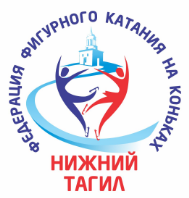      «ФЕДЕРАЦИЯ ФИГУРНОГО КАТАНИЯ НА КОНЬКАХ                                       НИЖНЕГО ТАГИЛА» 622034 Нижний Тагил, Газетная ул., 84,к. 9    Тел: 8 91228 44 048    E-mail: utkin.vlad@yandex.ruКарточка предприятияНаименование:МОО "ФФККНТ"ИНН:6623139428КПП:662301001Расчётный:№40703810302500003795Название банка:ТОЧКА ПАО БАНКА "ФК ОТКРЫТИЕ"БИК:044525999Город:г. МоскваКорр. счет:30101810845250000999